Аналитическая справка о результатах  экзаменов в 11 классе  МБОУ Песчанокопская СОШ №2( 2014-2015 учебный год)         В 2014-2015 учебном году в 11 классе обучалось 12 человек. Все учащиеся  класса были допущены к государственной (итоговой) аттестации. ( Протокол №6 от 23.05.2015г.) Выбор предметов для сдачи ЕГЭ  на 01.03.2015 г. составил  4   на одного обучаемого по ОУ,  на  момент сдачи экзаменов (с учетом отказа)  - 3,8   на одного обучаемого  по ОУ.         Экзамены в ходе государственной (итоговой) аттестации для выпускников 11 класса проводились строго в соответствии с установленными сроками.
       С целью качественного проведения государственной (итоговой)  аттестации была проведена  следующая организационно-методическая работа:в начале учебного года создана рабочая группа учителей, которая на протяжении всего учебного года занималась вопросами подготовки выпускников к ЕГЭ;администрацией школы был составлен  график консультаций по подготовке выпускников к итоговой аттестации;во II полугодии в 11 классе проведена  зачётная неделя с целью проверки степени подготовленности  выпускников к итоговой аттестации.   Для контроля были выбраны следующие предметы: русский язык, математика, физика, история, обществознание;в марте, апреле были проведены пробные экзамены в форме ЕГЭ.         Эта комплексная подготовка привела к следующим результатам: Результаты ЕГЭ по русскому языку: Участвовали: 12 уч-ся.Средний балл по ОУ: 65    Набрали 100-90 баллов - 0 чел.Набрали 80-90 баллов - 1 чел. (8 % от общего кол-ва   обучаемых).Набрали 70-80 баллов -  4 чел. (33 % от общего кол-ва   обучаемых).Набрали 61 -69 баллов -  2 чел. (16 % от общего кол-ва   обучаемых).Набрали 50-60 баллов – 5 чел. (43% от общего кол-ва   обучаемых).Набрали до 50 баллов - 0 чел. Набрали минимальное кол-во баллов (порог) - 0 чел.        ЕГЭ по русскому языку включал в себя тестовые задания  в формате ЕГЭ и письменную работу (сочинение-рассуждение) по заданному тексту ;         Результаты выполнения тестовых заданий: 40% учащихся выполнили от 50% до 60% заданий; 60% учащихся выполнили от 70% до 94% заданий.Минимальный первичный балл -29(56) Максимальный первичный балл-50(56)Результаты выполнения  тестовых заданий.
Наибольшее количество ошибок допущено в заданиях:Блок заданий по пунктуации. Блок заданий по анализу текста.№13- правописание -Н- и -НН- в суффиксах различных частей речи.№24-средства выразительности.Типичные ошибки в сочинении: аргументация читательской позиции на литературном и жизненном опыте, речевые и грамматические недочеты в создании письменного ответа.Орфографические и пунктуационные нарушения.Результаты ЕГЭ по математике (профиль):Участвовали: 12 уч-ся.Средний балл по ОУ: 58    Набрали 100-90 баллов - 0 чел.Набрали 80-90 баллов - 0 чел. Набрали 70-80 баллов -  3 чел. (25 % от общего кол-ва   обучаемых).Набрали 61 -69 баллов -  3 чел. (25 % от общего кол-ва   обучаемых).Набрали 50-60 баллов – 3 чел. (25% от общего кол-ва   обучаемых).Набрали до 50 баллов -  3 чел. (25% от общего кол-ва   обучаемых).Набрали минимальное кол-во баллов (порог) - 0 чел.     В профильном экзамене по математике принимали участие 12 учащихся школы.     Минимальное количество баллов-27.    Экзаменационная работа состояла из 2 частей.    Часть I (1-9задание)  состояла из заданий,  выполнение которых свидетельствует о наличии у учащихся общематематических навыков, необходимых человеку в современном обществе. Эти задания проверяют базовые вычислительные и логические умения и навыки, умения анализировать информацию, представленную в графиках и таблицах, использовать простейшие вероятностные и статистические модели.Выполнение заданий  I  части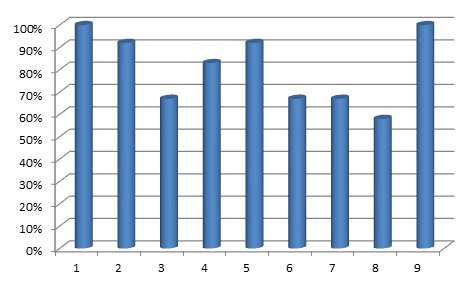        Из приведенных данных можно увидеть, что на базовом уровне у учащихся хорошо сформированы умения решать простейшие задачи, задачи по стереометрии, вычисления. Наибольшее затруднение вызвали задания математического анализа  (определение экстремумов функции).      Часть II (10-21задание) состояла из 12 профильных  заданий и заданий повышенного и высокого уровня сложностей. Эта часть работы предназначена для проверки знаний на том уровне требований, которые предъявлены вузами с профильными экзаменами по математике.Выполнение заданий II части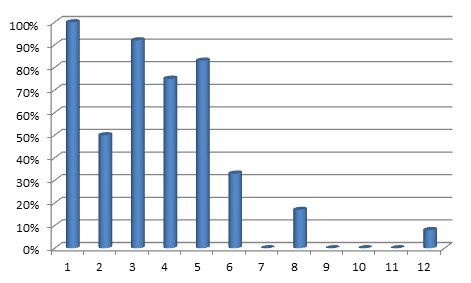      Самыми сложными заданиями для учащихся остаются задания с параметрами,  задания на нахождение углов и расстояний в пространстве, задачи на сложные проценты.	Анализ  выполнения заданий:В  базовом экзамене по математике принимали участие 9 учащихся школы. Экзаменационная работа состояла  из одной части, включающей 20 заданий с кратким ответом базового уровня сложности. Анализ  выполнения заданий:Анализ выполненных заданий показал, что учащиеся успешно справились с заданиями экзамена.На «5»-2человека, на «4»-7человек.КО%-100%,  УО%-100%  Средний первичный  балл-15Распределение первичных баллов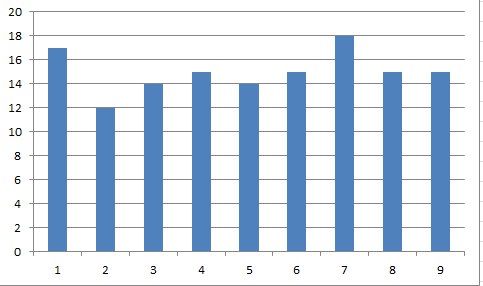 Результаты ЕГЭ по обществознанию: Участвовали: 7 уч-ся.Средний балл по ОУ: 63    Набрали 100-90 баллов - 0 чел.Набрали 80-90 баллов - 1 чел. (14 % от общего кол-ва   обучаемых).Набрали 70-80 баллов -  1 чел. (14 % от общего кол-ва   обучаемых).Набрали 61 -69 баллов -  2 чел. (29 % от общего кол-ва   обучаемых).Набрали 50-60 баллов – 2 чел. (29% от общего кол-ва   обучаемых).Набрали до 50 баллов -  1 чел. (14% от общего кол-ва   обучаемых).Набрали минимальное кол-во баллов (порог) - 0 чел.В экзамене по обществознанию  принимали участие  7 выпускников. Все учащиеся успешно прошли аттестациюМинимальное количество баллов по обществознанию,  определенное Рособрнадзором-42Результаты следующие:Успешнее всего выпускники справились со следующими заданиями:1- системное строение общества;4- познание и духовная жизнь;9- экономика (задание на обращение к социальным реалиям);20 –правовые отношения;21 – Конституция РФ;22 –работа с таблицами и схемами;26 – различное содержание в разных вариантах: дифференциация в социальной информации фактов и мнений;28,29 – работа с текстом;32-  задание на перечисление признаков, явлений;35 задание на составление плана.Затруднения вызвали вопросы:3 – виды знаний;6 - факторы производства;7- экономическая сфера общества (задание на обращение к социальным реалиям и графической информации);9 –Анализ двух суждений (экономика);16 - политическая сфера общества;18 – субъекты гражданского права;19 – право(задание на анализ двух суждений);24 – различное содержание в разных вариантах: соотнесение видовых понятий с родовыми;33- определение положений текста (фактический, теоретический, характер,        характер оценочных суждений);34– задание – задача;36 –работа с эссе.Результаты ЕГЭ по физике: Участвовали: 4 уч-ся.Средний балл по ОУ: 43    Набрали 100-90 баллов - 0 чел.Набрали 80-90 баллов - 0 чел. Набрали 70-80 баллов -  0 чел. Набрали 61 -69 баллов -  0 чел. Набрали 50-60 баллов – 0 чел. Набрали до 50 баллов -  4 чел. (100% от общего кол-ва   обучаемых).Набрали минимальное кол-во баллов (порог) - 0 чел.В качестве экзамена физику сдавали 4 выпускника. Результаты экзамена следующие:        Каждый вариант экзаменационной работы состоит из 2 частей и включает в себя 32 задания, различающихся формой и уровнем сложности.Часть 1С заданиями части 1 учащиеся справились не очень успешно, особые трудности вызвали следующие задания:2 – принцип суперпозиции сил, законы Ньютона (25%);4 – законы сохранения импульса, энергии, работа и мощность силы, закон сохранения механической энергии (0%);5 – условие равновесия твердого тела, сила Архимеда, давление, математический и пружинный маятники, механические волны, звук (25%);9 – изопроцессы, работа в термодинамике, первый закон термодинамики (25%);10 – относительная влажность воздуха, количество теплоты, КПД тепловой машины (25%);15 – закон Кулона, закон Ома для участка цепи, соединения проводников, работа и мощность тока, закон Джоуля - Ленца (0%);16 – закон электромагнитной индукции Фарадея, колебательный контур, законы отражения и преломления света, ход лучей в линзе (0%);23 – механика – квантовая физика (методы научного познания: измерения с учётом абсолютной погрешности, выбор установки для проведения опыта по заданной гипотезе, построение графика по заданным точкам с учётом абсолютных погрешностей измерений) (25%).Часть 226 – молекулярная физика, электродинамика (расчётная задача) (25%);27 – электродинамика, квантовая физика (расчётная задача) (25%);28 – механика – квантовая физика (качественная задача) (частично выполнено  1 уч-ся).Результаты ЕГЭ по истории: Участвовали: 2 уч-ся.Средний балл по ОУ: 67    Набрали 100-90 баллов - 0 чел.Набрали 80-90 баллов - 0 чел. Набрали 70-80 баллов -  1 чел. (50% от общего кол-ва   обучаемых).Набрали 61 -69 баллов -  0 чел. Набрали 50-60 баллов – 1 чел. (50% от общего кол-ва   обучаемых).Набрали до 50 баллов -  0 чел. Набрали минимальное кол-во баллов (порог) - 0 чел.         В экзамене по истории принимали  участие  2 выпускника. Все учащиеся успешно прошли аттестациюМинимальное количество баллов по истории, определенное Рособрнадзором-32Результаты следующие:Успешнее  всего выпускники справился  со следующими заданиями:1 – знание дат, периодизации  VIII-XVIIвв.2 – знание основных фактов  VIII – XVIIвв.3 – знание материальной и духовной культуры13-  знание фактов ,процессов и явлений 18 – 20 вв14,15,16 – знание истории Великой Отечественной войны.18 – соотнесение общих исторических процессов и отдельных фактов            1900 -1940гг. 20 –знание и понимание исторической  обусловленности 1917 – 2012гг.29 – систематизация исторической информации  VII-XVIIIвв.30 – работа со схемами, картинами, плакатами.35-37-работа с историческим источником    Затруднения вызвали следующие вопросы:8 – знание основных фактов 18в- 19вв;19 –поиск исторической информации  в источниках разного типа;22 –умения определять последовательность событий VIII- XХ1вв;26 - задание на определение по указанным признакам  последовательность событий;40 – историческая личность (время жизни исторического деятеля, характеристика деятельности, результаты деятельности).Рекомендации:Руководителям  МО:на заседании МО провести полный анализ ЕГЭ;обобщать и внедрять опыт учителей, учащиеся которых показывают стабильные и высокие результаты в ходе итоговой аттестации.Учителям – предметникам:принять к сведению анализ итоговой аттестации в 11 классеактивизировать поиск форм, методов индивидуального подхода к каждому ученику;добиваться того, чтобы все учащиеся овладели минимумом содержания на базовом уровне. Для этого использовать уровневую дифференциацию учащихся;тщательно планировать итоговое повторение в конце года.     Заместитель директора по учебной работе                                 /О.В. Ускорникова/Год Кол-во Средний балл по школеСредний балл по школеСредний балл по школеСредний балл по школеСредний балл по школеСредний балл по школеСредний балл по школеГод Кол-во Русск.язМатемБиология Физика ОбществИстор.Хим20122152,443,56341,849-6720132267,250,551,769,469,4728420141259,74347,5516357552015126558-436367-ЗаданиеКоличество выполнившихПроцент выполнения1108321191312100412100586661191712100811919975101210011108912758136501476215121001665017866181191196502076221866229752365024 975Результаты выполнения задания 25Сочинение-рассуждениеРезультаты выполнения задания 25Сочинение-рассуждениеРезультаты выполнения задания 25Сочинение-рассуждение117 (23)74212(23)51313 (23)52419(23)79512 (23)51612 (23)51718 (23)76816 (23)73912 (23)511010(23)471112 (23)491213 (23)52№СодержаниеКол-во уч-ся выполнивших задания%1Простейшие текстовые задачи12100%2Чтение графиков и диаграмм1192%3Выбор оптимального варианта867%4Планиметрия1083%5Начало теории вероятностей1192%6Простейшие уравнения867%7Планиметрия: задачи, связанные с углами867%8Производная и первообразная758%9Стереометрия12100%10Вычисления и преобразования12100%11Задачи с прикладным содержанием650%12Задачи по стереометрии1192%13Текстовые задачи975%14Наибольшее и наименьшее значение функции1083%15Уравнения, системы уравнений433%16Углы и расстояния в пространстве00%%17Неравенства217%18Планиметрическая задача900%19Практические задачи00%20Уравнения, неравенства, системы с параметром.00%21Числа и их свойства18%№СодержаниеКол-во уч-ся выполнивших задания%1Вычисления9100%2Вычисления667%3Простейшие текстовые задачи9100%4Преобразование выражений9100%5Вычисления и преобразования778%6Простейшие текстовые задачи889%7Простейшие уравнения9100%8Прикладная геометрия667%9Размеры и единицы измерения778%10Начало теории вероятностей667%11Чтение графиков и диаграмм889%12Выбор оптимального варианта889%13Стереометрия778%14Анализ графиков и диаграмм9100%15Планиметрия667%16Задачи по стереометрии556%17Неравенства333%18Анализ утверждений9100%19Числа и их свойства333%20Задача на смекалку111%№п/пПервичный баллБалл1часть1часть2часть2часть№п/пПервичный баллБалл27%9%139631970445230541763333351782386667439632177445529531451333624481140333752802489667№Часть 1Часть 1Часть 2Часть 2Первичный баллБалл(порог–36)№24 задания(максимальный первичный балл - 32)%8 заданий (максимальный первичный балл - 18)%Первичный баллБалл(порог–36)1.16501617452.113431714423. 13410013414.1444161543среднее13,542171543№п/пПервичный баллБалл1122№п/пПервичный баллБалл34%6%149772985471234572470230